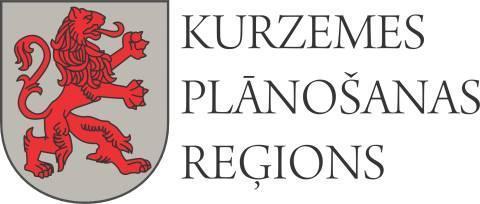 Priekšlikumi un iebildumipar Kurzemes plānošanas reģiona Attīstības programmas 2021. - 2027.gadam 2.redakcijuNr. p. k.IesniedzējsDokumenta redakcija (konkrēta punkta redakcija)Priekšlikums vai iebildums par projekta konkrēto punktuIesniedzēja pamatojums priekšlikumam / iebildumamŅemts vērā/ nav ņemts vērā(aizpilda KPR)Pamatojums, ja iebildums/priekšlikums nav ņemts vērā (aizpilda KPR)Projekta attiecīgā punkta galīgā redakcija(aizpilda KPR)12345671.Liepājas valstspilsētas pašvaldībaAttīstības programmas STRATĒĢISKĀ DAĻA R.4.2.3. (67.lpp.)Lūgums iekļaut rīcībā apgaismojuma izbūvi, izteikt punktu šādā redakcijā: “Veloceļu un apgaismojuma izbūve gar autoceļiem un pašvaldību teritorijās, atbilstoši spēkā esošajiem pašvaldību teritorijas attīstības plānošanas dokumentiem un citi mikromobilitātes pasākumi.”.Mikromobilitātes drošības uzlabošanai nepieciešams paredzēt apgaismojuma izbūvi, kas ir papildināma darbība veloceliņu izbūvei.Ņemts vērā.Veloceļu un apgaismojuma izbūve gar autoceļiem un pašvaldību teritorijās, atbilstoši spēkā esošajiem pašvaldību teritorijas attīstības plānošanas dokumentiem un citi mikromobilitātes pasākumi.2.Liepājas valstspilsētas pašvaldībaAttīstības programmas PAŠREIZĒJĀS SITUĀCIJAS RAKSTUROJUMS (70. Lpp. 43.attēls)Lūdzam precizēt Atelpas brīža simbola atrašanās vietu 43.attēlā.Attēlā norādīts, ka Atelpas brīža pakalpojums atrodas bijušā Grobiņas novada teritorijā.Ja ar šo apzīmējumu ir domāts Atelpas brīža pakalpojums bērniem ar funkcionāliem traucējumiem ko nodrošina biedrībā “Dižvanagi”, tad tas atrodas Liepājā.Daļēji ņemts vērā.43.attēlā parādītā informācija novecojusi un attēls izņemts no pašreizējās situācijas raksturojuma.3.Liepājas valstspilsētas pašvaldībaAttīstības programmas PAŠREIZĒJĀS SITUĀCIJAS RAKSTUROJUMS (76. un 77. lpp.)Lūdzam precizēt informāciju par DI plāna infrastruktūras rezultātiem.Saskaņā ar šī gada septembra DI plāna grozījumiem, vairs netiks veidota Jauniešu māja.Plānots tikai ģimeniskai videi pietuvināts pakalpojums.Jāprecizē arī informācija 77.lapā par pakalpojumu vietu skaitu atbilstoši Kurzemes plānošanas reģiona DI plānam.Veikti grozījumi Kurzemes plānošanas reģiona DI plānā.Ņemts vērā.Precizēts teksts par pakalpojumu vietu skaitu atbilstoši KPR ID plānam.4.Liepājas valstspilsētas pašvaldībaAttīstības programmas PAŠREIZĒJĀS SITUĀCIJAS RAKSTUROJUMS (71.lpp. un citās attīstības plāna lapās.)Tekstā norādīts, ka Liepāja neizpilda nosacījumu ka uz katriem 1000 iedzīvotājiem jābūt 1 sociālā darba speciālistam.Lūdzam to precizēt.2018.gadā Liepājā bija 68945 iedzīvotāji. Labklājības ministrijas mājaslapā atrodamajā “Pārskatā par sociālajiem pakalpojumiem un sociālo palīdzību pašvaldībā 2018.gadā” 1.1. lapā norādīts, ka Liepājā 2018.gadā bija 79 sociālā darba speciālisti. Sekojoši, prasība tika izpildīta.Daļēji ņemts vērā.Precizēts teksts, konkrētā teksta daļa izņemta.5.Liepājas valstspilsētas pašvaldībaAttīstības programmas PAŠREIZĒJĀS SITUĀCIJAS RAKSTUROJUMS 5.tabula “Emigrantu profils Latvijas reģionos 2014.–2016.gadā” (35.lpp.)Uz 1. redakciju tika iesniegts komentārs par neaktuālāko datu izmantošanu remigrantu statistikas atspoguļošanai, uz kuru KPR sniedza komentāru, ka jaunāku pētījumu nav.Nepiekrītam un lūdzam papildināt pašreizējās situācijas aprakstu ar aktuālāko statistiku par remigrantiem Kurzemes planošanas regionā.Ir pieejama jaunāka statistika Latvijas oficiālās statistikas portālā, kur iespējams nolasīt tādus pašus datus, ieskaitot 2020. gadu:https://stat.gov.lv/lv/statistikas-temas/iedzivotaji/migracija/tabulas/ibr030-remigranti-pa-vecuma-grupam-regionos?themeCode=IB https://stat.gov.lv/lv/statistikas-temas/iedzivotaji/migracija/tabulas/ibr020-remigranti-pec-dzimuma-regionos?themeCode=IB Papildus ir pieejama arī eksperimentāla statistika Latvijas oficiālās statistikas portālā par "Iedzīvotāju skaita izmaiņu iemesli reģionos, republikas pilsētās, novados, novadu pilsētās, pagastos (atbilstoši robežām 2021. gada sākumā), apkaimēs un blīvi apdzīvotās teritorijās", kas ļoti labi raksturo iedzīvotāju skaita izmaiņas KPR reģionā.Ņemts vērā.Precizēti dati un teksts.6.Liepājas valstspilsētas pašvaldībaAttīstības programmas PAŠREIZĒJĀS SITUĀCIJAS RAKSTUROJUMS, 78.lpp.Tekstā tiek lietot atsauce uz iepriekšējā perioda (2014 - 2020) kultūrpolitikas pamatnostādnēm: “Kultūrpolitikas pamatnostādnes “Radošā Latvija” turpina [..]”Jau iepriekš, uz 1.redakciju tika iesniegts komentārs ar lūgumu izskatīt iespēju atsaukties uz jaunajām KP pamatnostādnēm “Kultūrvalsts”, lai nodrošinātu plānošanas dokumentu sasaisti atbilstoši periodiem. Komentārs netika ņemts vērā, norādot, ka atsauce ir uz apstiprinātu dokumentu nevis projektu, kurš vēl var mainīties. Lūdzam tomēr izskatīt iespēju neatsaukties uz iepriekšējā perioda pamatnostādnēm. 2.4.6. sadaļas ievadvārdi nav tik specifiski, lai nevarētu rast iespēju atsaukties uz 2021-2027 KP pamatnostādnēm, lai arī tās vēl nav apstiprinātas.Ņemts vērā.Precizēts teksts.7.Liepājas valstspilsētas pašvaldībaAttīstības programmas PAŠREIZĒJĀS SITUĀCIJAS RAKSTUROJUMS 120.lpp., par mikromobilitātiRediģēt esošo redakciju:“Ventspils pilsētas infrastruktūra (publiskā infrastruktūra, bērnu rotaļu laukumi, apskates objekti u.c.) ir veidota tā, lai būtu ērti izmantojama gan gājējiem, gan velosipēdistiem, bet Liepājas pilsēta un Grobiņas novads izceļas ar īpaša dizaina velo novietnēm, kas arī ir pilsētas identitātes veidotājelements.”Komentārs tika iesniegts uz 1.redakciju, norādot, ka nav korekts teikuma formulējums, izceļot tikai Ventspils pilsētas velotīkla organizētību. Arī Liepājas velo infrastruktūra tiek veidota un organizēta, nodrošinot piekļuvi uz dažādiem objektiem pilsētas iedzīvotājiem, t.sk. arī attālākajām darba vietām pilsētas robežās.KPR komentāram norādījis “ņemts vērā daļēji, redakcija papildināta”.2. redakcijā papildinājums nav veikts, lūdzam izskatīt iespēju pārfrāzēt minēto sekojošā redakcijā:“Lielākajās KPR pilsētās, Ventspilī un Liepājā, publiskā infrastruktūra ir veidota tā, lai būtu ērti izmantojama gan gājējiem, gan velosipēdistiem, nodrošinot šo abu mērķauditoriju ērtu nokļūšanu bērnu rotaļu laukumos, pie dažādiem apskates objektiem, kā arī uz/no darba vietām.”Ņemts vērā.Lielākajās KPR pilsētās, Ventspilī un Liepājā, publiskā infrastruktūra ir veidota tā, lai būtu ērti izmantojama gan gājējiem, gan velosipēdistiem, nodrošinot šo abu mērķauditoriju ērtu nokļūšanu bērnu rotaļu laukumos, pie dažādiem apskates objektiem, kā arī uz/no darba vietām.8.Liepājas valstspilsētas pašvaldībaAttīstības programmas PAŠREIZĒJĀS SITUĀCIJAS RAKSTUROJUMS 176.lpp.2.redakcijā nav nekas papildināts par industriālajiem parkiem. Lūdzam precizēt, kurā sadaļā ir papildināta informācija par industriālajiem parkiem KPR reģionā.Komentārs par industriālajiem parkiem tika iesniegts uz 1.redakciju, KPR komentāram norādījis “ņemts vērā, papildināts”.Ņemts vērā.Teksts papildināts ar informāciju par industriālajiem parkiem.9.Liepājas valstspilsētas pašvaldībaAttīstības programmas pielikums “Reģionāla mēroga projektu saraksts” (26.-27.lpp.)16.11.2021. Ministru kabinetā tika apstiprināta Darbības programma 2021.-2027. gadam, kurā pie specifiskā atbalsta mērķa 2.1.1.“Energoefektivitātes veicināšana un siltumnīcefekta gāzu emisiju samazināšana” tiek norādīts, ka attiecībā uz ieguldījumiem pašvaldību ēku energoefektivitātes uzlabošanai paredzēts pielietot teritoriālo rīku, balstoties uz reģionu un pašvaldību attīstības plānošanas dokumentiem.Lūdzam skaidrot, vai, ņemot vērā to, ka uz KPR AP 2027 1. redakcijas izstrādes brīdi VARAM nebija pieņēmis gala lēmumu par teritoriālā rīka izmantošanu SAM 2.1.1. ietvaros, bet tagad lēmums ir pieņemts, vai tiks pārskatīts reģionāla mēroga projektu saraksts un arī citas KPR reģiona pašvaldības tiks aicinātas pārskatīt savus energoefektivitātes projektus attiecībā uz pašvaldību ēkām, lai iekļautu tos šajā reģionāla mēroga projektu sarakstā?Projektu idejas tiks precizētas atbilstoši ES fondu atbalsta nosacījumiem un teritoriālā principa piemērošanu.10.Liepājas valstspilsētas pašvaldībaAttīstības programmas pielikums “Reģionāla mēroga projektu saraksts” (28.-37.lpp.)16.11.2021. Ministru kabinetā tika apstiprināta Darbības programma 2021.-2027. gadam, kurā pie specifiskā atbalsta mērķa 2.1.3.“Veicināt pielāgošanos klimata pārmaiņām, risku novēršanu un noturību pret katastrofām” tiek norādīts, vietējo klimata pārmaiņu pielāgošanās pasākumu īstenošanu, t.sk. zaļās infrastruktūras izveidi, plānots skatīt kontekstā ar teritoriju attīstības plānošanas dokumentiem, piemērojot teritoriālo pieeju (šī pieeja netiek piemērota aktivitātēm, kas paredzēta aizsardzībai pret plūdiem, kas noteiktas atbilstoši nacionālajiem plūdu riska pārvaldības dokumentiem, un krasta eroziju mazinošiem pasākumiem).Lūdzam skaidrot, vai, ņemot vērā to, ka uz KPR AP 2027 1. redakcijas izstrādes brīdi VARAM nebija pieņēmis gala lēmumu par teritoriālā rīka izmantošanu SAM 2.1.3. ietvaros, bet tagad lēmums ir pieņemts, vai tiks pārskatīts reģionāla mēroga projektu saraksts un arī citas KPR reģiona pašvaldības tiks aicinātas pārskatīt savus klimata pārmaiņu pielāgošanās projektus, lai iekļautu tos šajā reģionāla mēroga projektu sarakstā?Papildus vēršam uzmanību, ka apstiprinātajā DP tiek uzsvērts, ka teritoriālā pieeja netiek piemērota aktivitātēm, kas paredzēta aizsardzībai pret plūdiem, kas noteiktas atbilstoši nacionālajiem plūdu riska pārvaldības dokumentiem, un krasta eroziju mazinošiem pasākumiem. Šobrīd reģionālo rojektu sarakstā projekti ar Nr. 21., 23., 24, 25. un 27. paredz pretplūdu un eroziju mazinošus pasākumus, kuriem netiks piemērota teritoriālā pieeja.Projektu idejas tiks precizētas atbilstoši ES fondu atbalsta nosacījumiem un teritoriālā principa piemērošanu.11.Liepājas valstspilsētas pašvaldībaAttīstības programmas pielikums “Reģionāla mēroga projektu saraksts” (3.-26.lpp.)SAM 5.1.1. “Vietējās teritorijas integrētās sociālās, ekonomiskās un vides attīstības un kultūras mantojuma, tūrisma un drošības veicināšana pilsētu funkcionālajās teritorijās”16.11.2021. Ministru kabinetā tika apstiprināta Darbības programma 2021.-2027. gadam. Lūdzam skaidrot, vai pēc DP apstiprināšanas tiks pārskatīts reģionāla mēroga projektu saraksts SAM 5.1.1. ietvaros un arī citas KPR reģiona pašvaldības tiks aicinātas pārskatīt savus projektus, lai iekļautu tos šajā reģionāla mēroga projektu sarakstā?Projektu idejas tiks precizētas atbilstoši ES fondu atbalsta nosacījumiem un teritoriālā principa piemērošanu.12.Liepājas valstspilsētas pašvaldībaAttīstības programmas pielikums “Reģionāla mēroga projektu saraksts”16.11.2021. Ministru kabinetā tika apstiprināta Darbības programma 2021.-2027. gadam, kurā pie specifiskā atbalsta mērķa 2.3.1.“Veicināt ilgtspējīgu daudzveidu mobilitāti pilsētās” tiek norādīts, ka šo mērķi plānots skatīt kontekstā ar teritoriju attīstības plānošanas dokumentiem, piemērojot 5.1.1.SAM teritoriālo pieeju.Lūdzam skaidrot, vai pēc DP apstiprināšanas tiks pārskatīts reģionāla mēroga projektu saraksts un tas tiks papildināts ar SAM 2.3.1., un vai KPR reģiona pašvaldības attiecīgi tiks aicinātas pārskatīt savus projektus, lai iekļautu tos šajā reģionāla mēroga projektu sarakstā?Projektu idejas tiks precizētas atbilstoši ES fondu atbalsta nosacījumiem un teritoriālā principa piemērošanu.13.Liepājas valstspilsētas pašvaldībaAttīstības programmas pielikums “Reģionāla mēroga projektu saraksts”16.11.2021. Ministru kabinetā tika apstiprināta Darbības programma 2021.-2027. gadam, kurā pie specifiskā atbalsta mērķa 3.1.1.“Attīstīt ilgtspējīgu, pret klimatu izturīgu, inteliģentu, drošu un vairākveidu TEN-T infrastruktūru” tiek norādīts, ka šo mērķi plānots skatīt kontekstā ar teritoriju attīstības plānošanas dokumentiem, piemērojot 5.1.1.SAM teritoriālo pieeju.Lūdzam skaidrot, vai pēc DP apstiprināšanas tiks pārskatīts reģionāla mēroga projektu saraksts un tas tiks papildināts ar SAM 3.1.1., un vai KPR reģiona pašvaldības attiecīgi tiks aicinātas pārskatīt savus projektus, lai iekļautu tos šajā reģionāla mēroga projektu sarakstā?Projektu idejas tiks precizētas atbilstoši ES fondu atbalsta nosacījumiem un teritoriālā principa piemērošanu.14.Liepājas valstspilsētas pašvaldībaAttīstības programmas pielikums “Reģionāla mēroga projektu saraksts”16.11.2021. Ministru kabinetā tika apstiprināta Darbības programma 2021.-2027. gadam, kurā pie specifiskā atbalsta mērķa 3.1.2.“Attīstīt un uzlabot ilgtspējīgu, klimatnoturīgu, inteliģentu un intermodālu mobilitāti nacionālā, reģionālā līmenī, ietverot uzlabotu piekļuvi TEN-T un pārrobežu mobilitāti” tiek norādīts, ka šo mērķi plānots skatīt kontekstā ar teritoriju attīstības plānošanas dokumentiem, piemērojot 5.1.1.SAM teritoriālo pieeju.Lūdzam skaidrot, vai pēc DP apstiprināšanas tiks pārskatīts reģionāla mēroga projektu saraksts un tas tiks papildināts ar SAM 3.1.2., un vai KPR reģiona pašvaldības attiecīgi tiks aicinātas pārskatīt savus projektus, lai iekļautu tos šajā reģionāla mēroga projektu sarakstā?Projektu idejas tiks precizētas atbilstoši ES fondu atbalsta nosacījumiem un teritoriālā principa piemērošanu.15.Liepājas valstspilsētas pašvaldībaAttīstības programmas pielikums “Reģionāla mēroga projektu saraksts”16.11.2021. Ministru kabinetā tika apstiprināta Darbības programma 2021.-2027. gadam, kurā pie specifiskā atbalsta mērķa 4.2.1.“Uzlabot vienlīdzīgu piekļuvi iekļaujošiem un kvalitatīviem pakalpojumiem izglītības, mācību un mūžizglītības jomā, attīstot pieejamu infrastruktūru, tostarp, veicinot noturību izglītošanā un mācībās attālinātā un tiešsaistes režīmā” tiek norādīts, ka attiecībā uz profesionālās izglītības attīstību paredzēts piemērot teritoriālo pieeju atbalsta sniegšanā, balstoties uz reģionu attīstības plānošanas dokumentiem.Lūdzam skaidrot, vai pēc DP apstiprināšanas tiks pārskatīts reģionāla mēroga projektu saraksts un tas tiks papildināts ar SAM 4.2.1.=., un vai KPR reģiona pašvaldības attiecīgi tiks aicinātas pārskatīt savus projektus, lai iekļautu tos šajā reģionāla mēroga projektu sarakstā?Projektu idejas tiks precizētas atbilstoši ES fondu atbalsta nosacījumiem un teritoriālā principa piemērošanu.16.Liepājas valstspilsētas pašvaldībaAttīstības programmas pielikums “Reģionāla mēroga projektu saraksts”16.11.2021. Ministru kabinetā tika apstiprināta Darbības programma 2021.-2027. gadam, kurā pie specifiskā atbalsta mērķa 4.2.4. par mūžizglītību tiek norādīts, ka šo mērķi plānots skatīt kontekstā ar teritoriju attīstības plānošanas dokumentiem, piemērojot 5.1.1.SAM teritoriālo pieeju.Lūdzam skaidrot, vai pēc DP apstiprināšanas tiks pārskatīts reģionāla mēroga projektu saraksts un tas tiks papildināts ar SAM 4.2.4., un vai KPR reģiona pašvaldības attiecīgi tiks aicinātas pārskatīt savus projektus, lai iekļautu tos šajā reģionāla mēroga projektu sarakstā?Projektu idejas tiks precizētas atbilstoši ES fondu atbalsta nosacījumiem un teritoriālā principa piemērošanu.17.AS Latvijas valsts mežiPašreizējās situācijas raksturojums (turpmāk – PSR) 83.lpp.Precizēt uzņēmuma nosaukums. Savukārt ar plānošanas reģionu starpniecību caur konkursiem tiek novirzīts AS “Latvijas valsts meži” atbalsts kultūras programmām reģionos.Savukārt ar plānošanas reģionu starpniecību caur konkursiem tiek novirzīts Latvijas Valsts mežu atbalsts kultūras programmām reģionos.Ņemts vērā.Savukārt ar plānošanas reģionu starpniecību caur konkursiem tiek novirzīts AS “Latvijas valsts meži” atbalsts kultūras programmām reģionos.18.AS Latvijas valsts mežiAP PSR 93.lpp., AP Stratēģiskā daļa 18.lpp.Plānojot saimniecisko darbību tiek saglabāti bioloģiskai daudzveidībai nozīmīgi struktūras elementi, ko nosaka arī saistošie normatīvie akti.Meža ainavas ir bioloģiski daudzveidīgas, kas saimnieciskās darbības rezultātā tiek dažādotas,  veicinot reljefa uztveri un vizuāli saskatāmo ainavu dažādību.Meža ainavas ir bioloģiski daudzveidīgas, tomēr saimnieciskās darbības intensifikācijas rezultātā novērojamas meža vides izmaiņas – plašas teritorijas aizņem jaunaudzes un vidēja vecuma audzes, bieži tās ir mākslīgi veidotas vienvecuma audzes, to struktūra ir vienkārša bez bioloģiskajai daudzveidībai nozīmīgiem struktūras elementiem.Daļēji ņemts vērā.Precizēts teksts.Meža ainavas ir bioloģiski daudzveidīgas, tomēr saimnieciskās darbības intensifikācijas rezultātā novērojamas meža vides izmaiņas – plašas teritorijas aizņem jaunaudzes un vidēja vecuma audzes, bieži tās ir mākslīgi veidotas vienvecuma audzes. Perspektīvā ieteicams saglabāt bioloģiskai daudzveidībai nozīmīgus struktūras elementus, ko nosaka arī saistošie normatīvie akti.19.AS Latvijas valsts mežiAP PSR 93.lpp.Meža autoceļu plānošana un būvniecība tiek realizēta, lai mazinātu meža  ugunsapsardzības riskus un veiktu meža apsaimniekošanu, jo esošais meža autoceļu tīkls nav pietiekošs.Dzēst teikumu.Dabas aizsardzības pārvalde (DAP) norāda, ka Kurzemē ir izveidots plašs meža autoceļu tīkls, kuru tuvā nākotnē plānots paplašināt.Nav ņemts vērā.Atsauce uz Dabas aizsardzības pārvaldes sniegtajiem nosacījumiem AP izstrādei. 20.AS Latvijas valsts mežiAP PSR 93.lpp., AP Stratēģiskā daļa 19.lpp.Šie apgalvojumi Kurzemes plānošanas reģiona teritorijai izteikti bez zinātniska pamatojuma un konkrētiem faktiem.LVM meža autoceļi ir komersanta ceļi, kas tiek būvēti meža apsaimniekošanas t.sk. ugunsapsardzības vajadzībām ar noteiktiem parametriem, un šos ceļus nav paredzēts izmantot intensīvai satiksmei kā, piemēram, reģionālos ceļus. Meža ceļu stratēģiskā izvērtēšana notiek saskaņā ar saimnieciskās darbības un ugunsapsardzības plānošanu atbilstoši komersanta ceļu funkcijām.Dzēst rindkopu.Būtiskākie riski, kas apdraud ne vien mežu masīvu, bet arī mozaīkveida ainavu ar ievērojamu mežu īpatsvaru bioloģiskās daudzveidības saglabāšanu, ir mežu fragmentācija un traucējumu palielināšana, ko rada ceļu ekspluatācija. Šobrīd jau daļa meža teritoriju, izbūvējot meža autoceļus, ir fragmentēta. Šī fragmentācija būtiski mazina meža kā reto un aizsargājamo sugu dzīvotnes vērtību, mazina meža ainavisko vērtību. Jāatzīmē, ka šo ceļu būvniecība nereti nav stratēģiski izvērtēta, un bieži meža autoceļi beidzas vien dažu simtu metru attālumā no citiem autoceļiem un dabiskām brauktuvēm, tādējādi neveidojot savienojumu, kas būtu stratēģiski nepieciešams vērtējot kopējo ceļu tīklu reģionā.Daļēji ņemts vērā.Latvijas ziņojumā Eiropas Komisijai par biotopu (dzīvotņu) un sugu aizsardzības stāvokli Latvijā, Novērtējums par 2013. - 2018.gada periodu,  attiecībā uz meža biotopiem pusei no ES nozīmes meža biotopiem kā apdraudošs faktors ir minēti ceļi, takas, dzelzceļi un attiecīgā infrastruktūra (apdraudējuma kods E01).Precizēta rindkopa: “Meža autoceļi AS “Latvijas valsts meži” apsaimniekotajās teritorijās tiek būvēti kā komersanta ceļi, to stratēģiskā izvērtēšana notiek saskaņā ar saimnieciskās darbības plānošanu, un tie nav paredzēti intensīvai satiksmei, tādēļ bieži neveido savienojumus ar reģionāliem ceļiem. Ietekmes uz vidi vērtēšana parasti tiek veikta atsevišķiem ceļiem vai to posmiem”.21.AS Latvijas valsts mežiAP PSR 103.lpp.Šie apgalvojumi Kurzemes plānošanas reģiona teritorijai izteikti bez zinātniska pamatojuma un konkrētiem faktiem.Dzēst teikumu.Meža ainavas ir bioloģiski daudzveidīgas, tomēr saimnieciskās darbības intensifikācijas rezultātā novērojamas meža vides izmaiņas, kā arī jau šobrīd novērojama mežu fragmentācija, kas radusies, valsts mežu apsaimniekotājam AS “Latvijas Valsts meži” aktīvi attīstot plašu un detālu ceļu tīklu valsts mežos.Nav ņemts vērā.Apgalvojums balstīts uz meža ekoloģijas pētījumu rezultātu aprakstiem zinātniskajā literatūrā Skandināvijā, ņemot vērā to, ka Latvijā mežsaimniecībā tiek izmantoti līdzīgi principi un ceļu veidošana.22.AS Latvijas valsts mežiAP PSR 146.lpp.Meža apsaimniekošanā veiksmīgi tiek pielietotas dažādas metodes, lai veicinātu ātrāku meža augšanu (kopšana, selekcionēts materiāls).Saskaņā ar MSI Meža statistisko inventarizāciju kopējā meža krāja Latvijā palielinās, kā arī pateicoties selekcionētu stādu izmantošanai jaunais mežs aug ātrāk, līdz ar to nav korekts apgalvojums, ka biomasas pieaugums meža zemēs samazinās.Dzēst teikumu.Mežizstrādes pieaugums un mazāks dzīvās biomasas pieaugums meža zemēs ietekmē to, ka CO2 piesaiste samazinās.Daļēji ņemts vērā.Papildināts teksts:Lai veicinātu ātrāku meža augšanu un biomasas veidošanu, tiek izmantos selekcionēts materiāls un īpaša uzmanība pievērsta jaunaudžu kopšanai.23.AS Latvijas valsts mežiAP Stratēģiskā daļa 63.lpp. RV 3.4. sasniedzamie indikatori.Nav pamatoti pirms biotopu kartēšanas gala izvērtējuma un Natura 2000 tīkla pilnveidošanas valsts līmenī noteikt sasniedzamos rādītājus reģiona līmenī.Dzēst rīcības sasniedzamo indikatoru.ĪADT īpatsvars (%) no Kurzemes plānošanas reģiona teritorijas 2020 – 9%, 2027 – 15%.Ņemts vērā.Indikators dzēsts.24.AS Latvijas valsts mežiAP Stratēģiskā daļa 63.lpp. RV 3.4. sasniedzamie indikatori.Nav pamatoti pirms biotopu kartēšanas gala izvērtējuma un Natura 2000 tīkla pilnveidošanas valsts līmenī noteikt sasniedzamos rādītājus reģiona līmenī.Dzēst rīcības sasniedzamo indikatoru.Vietējas nozīmes aizsargājamo dabas teritoriju skaits 2020 – 22, 2027 – 30.Ņemts vērā.Indikators dzēsts.25.Saldus novada pašvaldībaAP Stratēģiskās daļas Funkcionālo pilsētu sadaļa.Lūdzu izvērtēt iespējamību paplašināt Saldus pilsētas funkcionālo teritoriju, iekļaujot tajā arī Jaunauces, Blīdenes un Remtes pagasta centru teritorijas.Iepazīstoties ar Kurzemes plānošanas reģiona attīstības plānošanas dokumentu projektiem, Saldus novada pašvaldība ierosina Saldus pilsētas funkcionālajā teritorijā iekļaut arī Jaunauces, Blīdenes un Remtes pagastu teritorijas. Atbilstoši Vides aizsardzības un reģionālās ministrijas sagatavotajiem svārstmigrācijas datiem, 20,61% Blīdenes pagasta un 24,77% Remtes pagasta iedzīvotāju strādā Brocēnu pilsētā. Saldus pilsēta un Brocēnu pilsēta atrodas tikai 6 km attālumā viena no otras, un potenciāli nākotnē pilsētu teritorijas varētu palielināties vai pat savienoties. Iedzīvotāju skaits šo pagastu centros uz 2021.gada novembri ir Jaunaucē 130 iedzīvotāji, Blīdenē 343 iedzīvotāji un Remtē 349 iedzīvotāji. Jaunauces pagastā atrodas Jaunauces pils jeb Jaunauces muižas kungu māja. Jaunauces muižas apbūve ir 19. gadsimta valsts nozīmes arhitektūras piemineklis un tā ir arī nozīmīgs tūrisma objekts Saldus novadā.Ņemts vērā.Saldus pilsētas funkcionālajā teritorijā iekļauti arī Jaunauces pagasts, Blīdenes pagasts un Remtes pagasts.26.Ventspils valstspilsētas pašvaldībaKurzemes plānošanas reģiona attīstības programmas 2021-2027 Stratēģiskās daļas 2.1.Apdzīvojums un pakalpojumu pieejamība.Lūdzam apgalvojumu papildināt ar datu avotu.Sadaļā “Sociālie pakalpojumi” ir sniegts šāds apgalvojums:(…) KPR pašvaldību sociālajos dienestos trūkst vismaz 10 sociālā darba speciālistu, galvenokārt speciālistu trūkums vērojams pašvaldībās ar mazu iedzīvotāju skaitu, kā arī Liepājā un Ventspilī.Daļēji ņemts vērā.Labots teksts, apgalvojums no teksta dzēsts.27.Ventspils valstspilsētas pašvaldībaKurzemes plānošanas reģiona attīstības programmas 2021-2027 Stratēģiskās daļas 2.3.Transporta infrastruktūra un mobilitātePiedāvājam sadaļu “Ostas” papildināt ar šādu informāciju:Ventspils osta – ir Eiropas TEN-T transporta pamattīkla osta, kas vēsturiski pamatā apkalpo Krievijas, Baltkrievijas un citu NVS valstu eksportu. Ventspils osta kalpo par svarīgu Latvijas ražojošā sektora eksporta koridoru uz Skandināviju.Pēc Ventspils ostas pārņemšanas valsts pārvaldībā no 2020. gada janvāra ir novērojams straujš kravu apjoma kritums (2020. gadā – 37 %), kas ievērojami ietekmējis arī iedzīvotāju nodarbinātību.Ministru Kabinets 2019. gada decembrī pieņēma lēmumu izveidot AS “Ventas osta”, kas ar laiku pārņemtu Ventspils brīvostas pārvaldes funkcijas. Lēmuma rezultātā ostas pārvaldē vairs nedarbosies Ventspils valstspilsētas pašvaldības pārstāvji, līdz ar to pašvaldībai nākas mainīt savu pozīciju attiecībā uz ar brīvostas darbību saistītajiem pasākumiem no aktīvas iesaistes uz sadarbību. Ventspils ostas pārņemšana valsts pārvaldē saskan ar Valdības rīcības plānu “Deklarācija par Artura Krišjāņa Kariņa vadītā Ministru kabineta iecerēto darbību īstenošanai”, kas paredz palielināt valsts ietekmi lēmumu pieņemšanā ostu pārvaldēs un mainīt ostu pārvaldības modeli, tai skaitā pārveidojot tās par valsts kapitālsabiedrībām.Piedāvājam sadaļu “Dzelzceļš” papildināt ar šādu informāciju:VAS “Latvijas dzelzceļš” 2020. gada martā pieņēma lēmumu pārtraukt plānošanas stadijā esošo dzelzceļa līniju Daugavpils–Krustpils, Rēzekne–Krustpils un Krustpils–Rīga elektrifikāciju. Projekta neīstenošanas dēļ tiks samazināta Ventspils ostas konkurētspēja.Piedāvājam sadaļā “Tūrisms” norādīto informāciju “Attīstāmie virzieni tūrisma nozarē ir saistīti ar dzelzceļa attīstību pasažieru pārvadājumiem Rīga–Liepāja un Rīga–Ventspils, kas paver iespējas veidot dažādus aktīvā tūrisma piedāvājumu produktus un maršrutus.” izteikt šādā redakcijā:Attīstāmie virzieni tūrisma nozarē ir saistīti ar ātrgaitas dzelzceļa savienojuma attīstību pasažieru pārvadāšanai no Ventspils un Liepājas līdz Rīgas centram un lidostai “Rīga”, kas paver iespējas veidot dažādus aktīvā tūrisma piedāvājumu produktus un maršrutus, kā arī attīstīt darījumu tūrismu.Ņemts verā.Teksts papildināts.28.Ventspils valstspilsētas pašvaldībaKurzemes plānošanas reģiona attīstības programmas 2021-2027 Stratēģiskā daļa.Piedāvājam papildināt ar šādu Latvija 2030 norādīto informāciju:Liepājas un Ventspils potenciāls ir pietiekams, lai tās nostiprinātos kā konkurētspējīgi partneri Baltijas jūras reģiona valstu pilsētu tīklā, pildot starptautiskas nozīmes attīstības centru lomu transnacionālajā un pārrobežu sadarbībā.Lai integrētos Baltijas jūras reģionā, Liepājai ir jāattīsta loģistikas pakalpojumi uz Ziemeļvalstu un arī Rietumeiropas tirgiem, izmantojot ostu, dzelzceļu un lidostu, kā arī Lietuvas tuvumu, kas sniedz iespējas piesaistīt vairāk tūristu.Ventspilij, balstoties uz pilsētas loģistikas un multimodālo transporta pakalpojumu nodrošinājumu, izglītības iespējām, zinātnes un pētniecības potenciālu, ir iespēja kļūt par inovāciju, augstas pievienotās vērtības rūpniecības un inženiernozaru (īpaši elektronikas, informācijas un komunikāciju tehnoloģiju jomā), kā arī loģistikas un tranzīta attīstības centru Baltijas jūras reģionā.Ņemts vēra.Stratēģiskā daļa papildināta un precizēta.29.Ventspils valstspilsētas pašvaldībaKurzemes plānošanas reģiona attīstības programmas 2021-2027 Stratēģiskās daļas 4. Vidēja termiņa stratēģiskie uzstādījumi, indikatori, rīcības.Lūdzam R.1.1.3. īstenošanā iesaistītos dalībniekus papildināt ar “pašvaldības izglītības pārvaldes”.Ņemts vērā.Teksts papildināts.30.Ventspils valstspilsētas pašvaldībaKurzemes plānošanas reģiona attīstības programmas 2021-2027 Stratēģiskās daļas 4. Vidēja termiņa stratēģiskie uzstādījumi, indikatori, rīcības.Lūdzam R.1.1.4. īstenošanā iesaistītos dalībniekus papildināt ar “NVO, uzņēmēju organizācijas”.Ņemts vērā.Teksts papildināts.31.Ventspils valstspilsētas pašvaldībaKurzemes plānošanas reģiona attīstības programmas 2021-2027 Stratēģiskās daļas 4. Vidēja termiņa stratēģiskie uzstādījumi, indikatori, rīcības.Lūdzam R.1.2.1. īstenošanā iesaistītos dalībniekus papildināt ar “pašvaldības iestādes, NVO”.Ņemts vērā.Teksts papildināts.32.Ventspils valstspilsētas pašvaldībaKurzemes plānošanas reģiona attīstības programmas 2021-2027 Stratēģiskās daļas 4. Vidēja termiņa stratēģiskie uzstādījumi, indikatori, rīcības.Lūdzam R.1.2.2. īstenošanā iesaistītos dalībniekus papildināt ar “pašvaldības iestādes, NVO”.Ņemts vērā.Teksts papildināts.33.Ventspils valstspilsētas pašvaldībaKurzemes plānošanas reģiona attīstības programmas 2021-2027 Stratēģiskās daļas 4. Vidēja termiņa stratēģiskie uzstādījumi, indikatori, rīcības.Lūdzam R.1.2.3. īstenošanā iesaistītos dalībniekus papildināt ar “pašvaldības iestādes, NVO”.Ņemts vērā.Teksts papildināts.34.Ventspils valstspilsētas pašvaldībaKurzemes plānošanas reģiona attīstības programmas 2021-2027 Stratēģiskās daļas 4. Vidēja termiņa stratēģiskie uzstādījumi, indikatori, rīcības.Lūdzam R.1.3.1. īstenošanā iesaistītos dalībniekus papildināt ar “pašvaldības iestādes, NVO”.Ņemts vērā.Teksts papildināts.35.Ventspils valstspilsētas pašvaldībaKurzemes plānošanas reģiona attīstības programmas 2021-2027 Stratēģiskās daļas 4. Vidēja termiņa stratēģiskie uzstādījumi, indikatori, rīcības.Lūdzam R.1.3.3. rīcību izteikt šādā redakcijā: “Profesionālās izglītības, t.sk. kultūrizglītības, iestāžu infrastruktūras, t.sk. materiāli tehniskās bāzes infrastruktūras pilnveidošana”.Ņemts vērā.Teksts papildināts.36.Ventspils valstspilsētas pašvaldībaKurzemes plānošanas reģiona attīstības programmas 2021-2027 Stratēģiskās daļas 4. Vidēja termiņa stratēģiskie uzstādījumi, indikatori, rīcības.Lūdzam R.1.4.3. īstenošanā iesaistītos dalībniekus papildināt ar “NVO”.Ņemts vērā.Teksts papildināts.37.Ventspils valstspilsētas pašvaldībaKurzemes plānošanas reģiona attīstības programmas 2021-2027 Stratēģiskās daļas 4. Vidēja termiņa stratēģiskie uzstādījumi, indikatori, rīcības.Lūdzam R.1.4.4. īstenošanā iesaistītos dalībniekus papildināt ar “NVO”.Ņemts vērā.Teksts papildināts.38.Ventspils valstspilsētas pašvaldībaKurzemes plānošanas reģiona attīstības programmas 2021-2027 Stratēģiskās daļas 4. Vidēja termiņa stratēģiskie uzstādījumi, indikatori, rīcības.Lūdzam R.1.4.5. īstenošanā iesaistītos dalībniekus papildināt ar “NVO”.Ņemts vērā.Teksts papildināts.39.Ventspils valstspilsētas pašvaldībaKurzemes plānošanas reģiona attīstības programmas 2021-2027 Stratēģiskās daļas 4. Vidēja termiņa stratēģiskie uzstādījumi, indikatori, rīcības.Lūdzam R.2.3.2. īstenošanā iesaistītos dalībniekus papildināt ar “pašvaldības kapitālsabiedrības”.Ņemts vērā.Teksts papildināts.40.Ventspils valstspilsētas pašvaldībaKurzemes plānošanas reģiona attīstības programmas 2021-2027 Stratēģiskās daļas 4. Vidēja termiņa stratēģiskie uzstādījumi, indikatori, rīcības.Lūdzam R.2.3.3. īstenošanā iesaistītos dalībniekus papildināt ar “NVO”.Ņemts vērā.Teksts papildināts.41.Ventspils valstspilsētas pašvaldībaKurzemes plānošanas reģiona attīstības programmas 2021-2027 Stratēģiskās daļas 4. Vidēja termiņa stratēģiskie uzstādījumi, indikatori, rīcības.Lūdzam R.2.3.4. īstenošanā iesaistītos dalībniekus papildināt ar “NVO”.Ņemts vērā.Teksts papildināts.42.Ventspils valstspilsētas pašvaldībaKurzemes plānošanas reģiona attīstības programmas 2021-2027 Stratēģiskās daļas 4. Vidēja termiņa stratēģiskie uzstādījumi, indikatori, rīcības.Lūdzam R.2.4.1. “īstenošanā iesaistītie dalībnieki” izteikt šādā redakcijā: “Pašvaldības, to iestādes, uzņēmēji, EM, plānošanas reģioni, NVO”.Ņemts vērā.Teksts papildināts.43.Ventspils valstspilsētas pašvaldībaKurzemes plānošanas reģiona attīstības programmas 2021-2027 Stratēģiskās daļas 4. Vidēja termiņa stratēģiskie uzstādījumi, indikatori, rīcības.Lūdzam R.2.5.1. īstenošanā iesaistītos dalībniekus papildināt ar “pašvaldības iestādes”.Ņemts vērā.Teksts papildināts.44.Ventspils valstspilsētas pašvaldībaKurzemes plānošanas reģiona attīstības programmas 2021-2027 Stratēģiskās daļas 4. Vidēja termiņa stratēģiskie uzstādījumi, indikatori, rīcības.Lūdzam R.2.5.2. īstenošanā iesaistītos dalībniekus papildināt ar “pašvaldības iestādes, NVO”.Ņemts vērā.Teksts papildināts.45.Ventspils valstspilsētas pašvaldībaKurzemes plānošanas reģiona attīstības programmas 2021-2027 Stratēģiskās daļas 4. Vidēja termiņa stratēģiskie uzstādījumi, indikatori, rīcības.Lūdzam R.2.5.3. īstenošanā iesaistītos dalībniekus papildināt ar “pašvaldības iestādes, pašvaldības kapitālsabiedrības, NVO”.Ņemts vērā.Teksts papildināts.46.Ventspils valstspilsētas pašvaldībaKurzemes plānošanas reģiona attīstības programmas 2021-2027 Stratēģiskās daļas 4. Vidēja termiņa stratēģiskie uzstādījumi, indikatori, rīcības.Lūdzam R.2.6.5. īstenošanā iesaistītos dalībniekus papildināt ar “NVO”.Ņemts vērā.Teksts papildināts.47.Ventspils valstspilsētas pašvaldībaKurzemes plānošanas reģiona attīstības programmas 2021-2027 Stratēģiskās daļas 4. Vidēja termiņa stratēģiskie uzstādījumi, indikatori, rīcības.Lūdzam R.3.1.3. īstenošanā iesaistītos dalībniekus papildināt ar “pašvaldības kapitālsabiedrības, NVO”.Ņemts vērā.Teksts papildināts.48.Ventspils valstspilsētas pašvaldībaKurzemes plānošanas reģiona attīstības programmas 2021-2027 Stratēģiskās daļas 4. Vidēja termiņa stratēģiskie uzstādījumi, indikatori, rīcības.Lūdzam R.3.2.1. īstenošanā iesaistītos dalībniekus papildināt ar “pašvaldības kapitālsabiedrības”.Ņemts vērā.Teksts papildināts.49.Ventspils valstspilsētas pašvaldībaKurzemes plānošanas reģiona attīstības programmas 2021-2027 Stratēģiskās daļas 4. Vidēja termiņa stratēģiskie uzstādījumi, indikatori, rīcības.Lūdzam R.3.2.2. īstenošanā iesaistītos dalībniekus papildināt ar “pašvaldības kapitālsabiedrības”.Ņemts vērā.Teksts papildināts.50.Ventspils valstspilsētas pašvaldībaKurzemes plānošanas reģiona attīstības programmas 2021-2027 Stratēģiskās daļas 4. Vidēja termiņa stratēģiskie uzstādījumi, indikatori, rīcības.Lūdzam R.3.2.4. īstenošanā iesaistītos dalībniekus papildināt ar “pašvaldības kapitālsabiedrības, NVO”.Ņemts vērā.Teksts papildināts.51.Ventspils valstspilsētas pašvaldībaKurzemes plānošanas reģiona attīstības programmas 2021-2027 Stratēģiskās daļas 4. Vidēja termiņa stratēģiskie uzstādījumi, indikatori, rīcības.Lūdzam R.3.3.3. īstenošanā iesaistītos dalībniekus papildināt ar “pašvaldības kapitālsabiedrības, NVO”.Ņemts vērā.Teksts papildināts.52.Ventspils valstspilsētas pašvaldībaKurzemes plānošanas reģiona attīstības programmas 2021-2027 Stratēģiskās daļas 4. Vidēja termiņa stratēģiskie uzstādījumi, indikatori, rīcības.Lūdzam R.3.3.4. īstenošanā iesaistītos dalībniekus papildināt ar “pašvaldības kapitālsabiedrības”.Ņemts vērā.Teksts papildināts.53.Ventspils valstspilsētas pašvaldībaKurzemes plānošanas reģiona attīstības programmas 2021-2027 Stratēģiskās daļas 4. Vidēja termiņa stratēģiskie uzstādījumi, indikatori, rīcības.Lūdzam R.3.4.1. īstenošanā iesaistītos dalībniekus papildināt ar “NVO”.Ņemts vērā.Teksts papildināts.54.Ventspils valstspilsētas pašvaldībaKurzemes plānošanas reģiona attīstības programmas 2021-2027 Stratēģiskās daļas 4. Vidēja termiņa stratēģiskie uzstādījumi, indikatori, rīcības.Lūdzam R.3.4.5. īstenošanā iesaistītos dalībniekus papildināt ar “izglītības iestādes”.Ņemts vērā.Teksts papildināts.55.Ventspils valstspilsētas pašvaldībaKurzemes plānošanas reģiona attīstības programmas 2021-2027 Stratēģiskās daļas 4. Vidēja termiņa stratēģiskie uzstādījumi, indikatori, rīcības.Lūdzam R.3.5.1. īstenošanā iesaistītos dalībniekus papildināt ar “NVO”.Ņemts vērā.Teksts papildināts.56.Ventspils valstspilsētas pašvaldībaKurzemes plānošanas reģiona attīstības programmas 2021-2027 Stratēģiskās daļas 4. Vidēja termiņa stratēģiskie uzstādījumi, indikatori, rīcības.Lūdzam R.4.2.2. īstenošanā iesaistītos dalībniekus papildināt ar “KPR, Latvijas dzelzceļš, ostu pārvaldes, augstākās izglītības iestādes”.Ņemts vērā.Teksts papildināts.57.Ventspils valstspilsētas pašvaldībaKurzemes plānošanas reģiona attīstības programmas 2021-2027 Stratēģiskās daļas 4. Vidēja termiņa stratēģiskie uzstādījumi, indikatori, rīcības.Lūdzam R.4.2.3. īstenošanā iesaistītos dalībniekus papildināt ar “pašvaldības iestādes”.Ņemts vērā.Teksts papildināts.58.Ventspils valstspilsētas pašvaldībaKurzemes plānošanas reģiona attīstības programmas 2021-2027 Stratēģiskās daļas 4. Vidēja termiņa stratēģiskie uzstādījumi, indikatori, rīcības.Lūdzam R.4.2.5. īstenošanā iesaistītos dalībniekus papildināt ar “izglītības iestādes”.Ņemts vērā.Teksts papildināts.59.Ventspils valstspilsētas pašvaldībaKurzemes plānošanas reģiona attīstības programmas 2021-2027 Stratēģiskās daļas 4. Vidēja termiņa stratēģiskie uzstādījumi, indikatori, rīcības.Lūdzam R.5.1.1. īstenošanā iesaistītos dalībniekus papildināt ar “pašvaldības iestādes, izglītības iestādes”.Ņemts vērā.Teksts papildināts.60.Ventspils valstspilsētas pašvaldībaKurzemes plānošanas reģiona attīstības programmas 2021-2027 Stratēģiskās daļas 4. Vidēja termiņa stratēģiskie uzstādījumi, indikatori, rīcības.Lūdzam R.5.1.2. īstenošanā iesaistītos dalībniekus papildināt ar “pašvaldības iestādes, izglītības iestādes, NVO”.Ņemts vērā.Teksts papildināts.61.Ventspils valstspilsētas pašvaldībaKurzemes plānošanas reģiona attīstības programmas 2021-2027 Stratēģiskās daļas 4. Vidēja termiņa stratēģiskie uzstādījumi, indikatori, rīcības.Lūdzam R.5.1.3. īstenošanā iesaistītos dalībniekus papildināt ar “pašvaldības iestādes, NVO”.Ņemts vērā.Teksts papildināts.62.Ventspils valstspilsētas pašvaldībaKurzemes plānošanas reģiona attīstības programmas 2021-2027 Stratēģiskās daļas 4. Vidēja termiņa stratēģiskie uzstādījumi, indikatori, rīcības.Lūdzam R.5.3.1. īstenošanā iesaistītos dalībniekus papildināt ar “pašvaldības iestādes”.Ņemts vērā.Teksts papildināts.63.Ventspils valstspilsētas pašvaldībaKurzemes plānošanas reģiona attīstības programmas 2021-2027 Stratēģiskās daļas 4. Vidēja termiņa stratēģiskie uzstādījumi, indikatori, rīcības.Lūdzam R.5.3.3. īstenošanā iesaistītos dalībniekus papildināt ar “pašvaldības iestādes”.Ņemts vērā.Teksts papildināts.64.Ventspils valstspilsētas pašvaldībaKurzemes plānošanas reģiona attīstības programmas 2021-2027 Stratēģiskās daļas 4. Vidēja termiņa stratēģiskie uzstādījumi, indikatori, rīcības.Lūdzam plānošanas dokumentu papildināt ar skaidrojumu par 4 vai 5 helix principu (R.5.4.2.).Ņemts vērā.Teksts papildināts ar skaidrojumu.65.Ventspils valstspilsētas pašvaldībaKurzemes plānošanas reģiona attīstības programmas 2021-2027 Stratēģiskās daļas 4. Vidēja termiņa stratēģiskie uzstādījumi, indikatori, rīcības.Lūdzam R.5.5.1. īstenošanā iesaistītos dalībniekus papildināt ar “pašvaldības iestādes, pašvaldības kapitālsabiedrības, uzņēmēji”.Ņemts vērā.Teksts papildināts.66.Ventspils valstspilsētas pašvaldībaKurzemes plānošanas reģiona attīstības programmas 2021-2027 Stratēģiskās daļas 4. Vidēja termiņa stratēģiskie uzstādījumi, indikatori, rīcības.Lūdzam R.5.5.3. īstenošanā iesaistītos dalībniekus papildināt ar “pašvaldības iestādes, uzņēmēji, NVO”.Ņemts vērā.Teksts papildināts.67.Ventspils valstspilsētas pašvaldībaKurzemes plānošanas reģiona attīstības programmas 2021-2027 Stratēģiskās daļas 4. Vidēja termiņa stratēģiskie uzstādījumi, indikatori, rīcības.Lūdzam R.5.6.1. īstenošanā iesaistītos dalībniekus papildināt ar “pašvaldības iestādes, NVO”.Ņemts vērā.Teksts papildināts.68.Ventspils valstspilsētas pašvaldībaKurzemes plānošanas reģiona attīstības programmas 2021-2027 Stratēģiskās daļas 4. Vidēja termiņa stratēģiskie uzstādījumi, indikatori, rīcības.Lūdzam R.5.6.2. īstenošanā iesaistītos dalībniekus papildināt ar “pašvaldības iestādes, NVO”.Ņemts vērā.Teksts papildināts.69.Ventspils valstspilsētas pašvaldībaKurzemes plānošanas reģiona attīstības programmas 2021-2027 Stratēģiskās daļas 4. Vidēja termiņa stratēģiskie uzstādījumi, indikatori, rīcības.Lūdzam R.6.1.1. īstenošanā iesaistītos dalībniekus papildināt ar “pašvaldības iestādes, NVO, veselības aprūpes pakalpojumu sniedzēji”.Ņemts vērā.Teksts papildināts.70.Ventspils valstspilsētas pašvaldībaKurzemes plānošanas reģiona attīstības programmas 2021-2027 Stratēģiskās daļas 4. Vidēja termiņa stratēģiskie uzstādījumi, indikatori, rīcības.Lūdzam R.6.1.2. īstenošanā iesaistītos dalībniekus papildināt ar “veselības aprūpes pakalpojumu sniedzēji”.Ņemts vērā.Teksts papildināts.71.Ventspils valstspilsētas pašvaldībaKurzemes plānošanas reģiona attīstības programmas 2021-2027 Stratēģiskās daļas 4. Vidēja termiņa stratēģiskie uzstādījumi, indikatori, rīcības.Lūdzam R.6.1.3. īstenošanā iesaistītos dalībniekus papildināt ar “pašvaldības iestādes, veselības aprūpes pakalpojumu sniedzēji”.Ņemts vērā.Teksts papildināts.72.Ventspils valstspilsētas pašvaldībaKurzemes plānošanas reģiona attīstības programmas 2021-2027 Stratēģiskās daļas 4. Vidēja termiņa stratēģiskie uzstādījumi, indikatori, rīcības.Lūdzam R.6.2.3. īstenošanā iesaistītos dalībniekus papildināt ar “NVO”.Ņemts vērā.Teksts papildināts.73.Ventspils valstspilsētas pašvaldībaKurzemes plānošanas reģiona attīstības programmas 2021-2027 Stratēģiskās daļas 4. Vidēja termiņa stratēģiskie uzstādījumi, indikatori, rīcības.Lūdzam R.6.2.4. īstenošanā iesaistītos dalībniekus papildināt ar “pašvaldības iestādes, sociālo pakalpojumu sniedzēji”.Ņemts vērā.Teksts papildināts.74.Ventspils valstspilsētas pašvaldībaKurzemes plānošanas reģiona attīstības programmas 2021-2027 Stratēģiskās daļas 4. Vidēja termiņa stratēģiskie uzstādījumi, indikatori, rīcības.Lūdzam R.6.2.5., R.6.2.6., R.6.2.7., R.6.2.8., R.6.2.10., R.6.3.2., R.6.3.3., R.6.3.4., R.7.1.3., R.7.4.1. īstenošanā iesaistītos dalībniekus papildināt ar “pašvaldības iestādes”.Ņemts vērā.Teksts papildināts.75.Ventspils valstspilsētas pašvaldībaKurzemes plānošanas reģiona attīstības programmas 2021-2027 Stratēģiskās daļas 4. Vidēja termiņa stratēģiskie uzstādījumi, indikatori, rīcības.Piedāvājam RV 7.1. “Kultūras mantojuma saglabāšana” papildināt ar rīcību “Nemateriālā kultūras mantojuma saglabāšana un popularizēšana nākamajām paaudzēm”.Ņemts vērā.RV 7.1. papildināts ar jaunu rīcību.76.Ventspils valstspilsētas pašvaldībaKurzemes plānošanas reģiona attīstības programmas 2021-2027 Stratēģiskās daļas 4. Vidēja termiņa stratēģiskie uzstādījumi, indikatori, rīcības.Piedāvājam R.7.3.3. īstenošanā iesaistītos dalībniekus papildināt ar “Ventspils mūzikas vidusskola”.Ņemts vērā.R.7.3.3. papildināts teksts.77.Ventspils valstspilsētas pašvaldībaKurzemes plānošanas reģiona attīstības programmas 2021-2027 Stratēģiskās daļas 4. Vidēja termiņa stratēģiskie uzstādījumi, indikatori, rīcības.Lūdzam R.7.5.2. īstenošanā iesaistītos dalībniekus papildināt ar “kultūras iestādes”.Ņemts vērā.Teksts papildināts.78.Ventspils valstspilsētas pašvaldībaKurzemes plānošanas reģiona attīstības programmas 2021-2027 Stratēģiskās daļas 4. Vidēja termiņa stratēģiskie uzstādījumi, indikatori, rīcības.Lūdzam R.7.5.3. īstenošanā iesaistītos dalībniekus papildināt ar “NVO”.Ņemts vērā.Teksts papildināts.79.Ventspils valstspilsētas pašvaldībaKurzemes plānošanas reģiona attīstības programmas 2021-2027 Stratēģiskās daļas Rīcības plāna pielikums “Kurzemes plānošanas reģiona pašvaldību reģionāla mēroga projektu idejas”Uzskatām, ka visiem Ventspils valstspilsētas pašvaldības sniegtajiem priekšlikumiem ir reģionāla mēroga nozīme, tādējādi būtu iekļaujami Pielikumā.2021. gada 5.martā Ventspils pilsētas dome nosūtīja vēstuli Nr. 1-101/424-3 Kurzemes plānošanas reģionam, sniedzot papildu skaidrojumus Ventspils pilsētas pašvaldības sniegtajām reģionālas nozīmes projektu idejām. Ņemot vērā to, ka visas idejas, par kurām tika sniegts skaidrojums, nav ietvertas Kurzemes plānošanas reģiona attīstības programmas 2021-2027 Stratēģiskās daļas Rīcības plāna pielikumā “Kurzemes plānošanas reģiona pašvaldību reģionāla mēroga projektu idejas” (turpmāk – Pielikums), lūdzam sniegt skaidrojumu, pēc kādiem kritērijiem un principiem tika izvēlētas reģionāla mēroga projekta idejas iekļaušanai Pielikumā. Projektu idejas tiks precizētas atbilstoši ES fondu atbalsta nosacījumiem un teritoriālā principa piemērošanu.80.Tukuma novada pašvaldībaKurzemes plānošanas reģiona attīstības programmas 2021. – 2027. gadam Stratēģiskās daļas 5. nodaļa “Pilsētu funkcionālās teritorijas”.Lūdzam iekļaut Tukuma pilsētas funkcionālā teritorijā Jaunpils pagastu, jo iedzīvotāju blīvums ir 10 iedz./km2, kas ir nedaudz zem Kurzemes plānošanas reģiona vidējā, kā arī izpilda 40 minūšu sasniedzamību. Jaunpils pagastam ir ļoti nozīmīga vieta novada uzņēmējdarbībā - pēc darbinieku skaita uzņēmumos un šo uzņēmumu nomaksātā IIN 2020. gadā pagasts ierindojas 3. vietā novadā, atpaliekot tikai no Tukuma pilsētas un Smārdes pagasta (kurā ievērojama daļa uzņēmumu atrodas tiešā tuvumā pie Tukuma pilsētas teritorijas - Milzkalnē, Smārdes industriālajā parkā, u.c.). Trešajā vietā pagasts ierindojas arī pēc uzņēmumu nomaksātā VSAOI, kas parāda pagasta uzņēmumu iespējas maksāt konkurētspējīgu atalgojumu, kas savukārt liecina arī par radīto produktu un/vai pakalpojumu augstu pievienoto vērtību. Pēc kopējā uzņēmumu skaita pagasts ierindojas 7. vietā, kas parāda to, ka pagastā reģistrētie uzņēmumi vidēji ir lielāki kā citos pagastos un spēj radīt augstāku kopējo pievienoto vērtību, neskatoties uz to salīdzinoši mazo skaitu. Apskatot visus piecus analizētos rādītājus var secināt, ka Jaunpils pagasts veido vidēji 11,5% lielu daļu no kopējās uzņēmējdarbības visā novada teritorijā, ja neskaita Tukuma pilsētu. Pielikumā pievienojam analīzi par Tukuma novada uzņēmējdarbību, datu avots Lursoft, 2020.gads.Norādīts, ka Tukuma funkcionālā teritorijā iekļautas šādas administratīvās vienības: Tumes pagasts, Irlavas pagasts, Degoles pagasts, Kandava, Kandavas pagasts, Jaunsātu pagasts, Pūres pagasts un Smārdes pagasts, kas izpilda Vides aizsardzības un reģionālās ministrijas kritērijus (skat. 101.lpp.).Ņemts vērā.Tukuma pilsētas funkcionālajā teritorijā papildus iekļauti Engures pagasts, 81.Ventspils novada pašvaldībaAP “Pašreizējās situācijas raksturojums” 50 lp.- 29.attēls.Paskaidrojam, ka Ventspils novadā kā vienīgā ir Ugāles vidusskola, bet Piltenē  ir pamatskola ar 31.07.2021.“Salīdzinājums starp esošo vidējās vispārējās izglītības iestāžu tīklu Kurzemes reģionā (A) un to, kāds varētu būt (B)…”Ņemts vērā.Precizēts 29.attēls.82.Ventspils novada pašvaldībaAP “Pašreizējās situācijas raksturojums” 68 lp.- 42.attēls.Nav minēta Ventspils novada Ugāles ciemā 2019.gadā uzbūvētā sporta manēža ar platību 2100 m2, kurā var organizēt ne tikai vietējā mērogā, bet arī valsts mēroga vieglatlētikas sacensības“Nozīmīgāko sporta objektu izvietojums Kurzemes plānošanas reģionā”Ņemts vērā.Precizēts 42.attēls.83.Ventspils novada pašvaldībaAP “Pašreizējās situācijas raksturojums” 121 lp.- 72.attēls.Tekstā nav minēts, ka Ventspils novada teritorijā ir izbūvēts gājēju velosipēdistu celiņš Tārgales pagastā, īstenojot projektu SAM5.5.1.un tas, ka Ugāles pagastā izveidota un darbojas velotriāla trase “Karters”.“Velosatiksmes infrastruktūras objekti Kurzemes plānošanas reģiona pašvaldībās”-Ņemts vērā.Precizēts teksts.84.Ventspils novada pašvaldībaAP “Pašreizējās situācijas raksturojums” 183 lp.Precizēt uz “Zivju ceļš Rīvas upē ir izbūvēts un nodots ekspluatācijā”“Makšķerēšanas tūrisms” pēdējā rindkopā “Šobrīd tiek atjaunots zivju nārsta ceļš Rīvas upē pie tās ietekas jūrā”Ņemts vērā.Precizēts teksts.85.Ventspils novada pašvaldībaAP “Pašreizējās situācijas raksturojums” 188 lp.- 189.lp.Lūdzam formulēt sekojoši “Savukārt Latvijā modernākais un šobrīd arī efektīvākais Latvijas vēja parks atrodas Ventspils novada Platenē”.“Savukārt Latvijā modernākais un šobrīd arī efektīvākais vēja parks atrodas Platenē pie Ventspils”.Ņemts vērā.Precizēts teksts.86.Talsu novada pašvaldībaKurzemes plānošanas reģiona attīstības programmas 2021. – 2027. gadam Stratēģiskās daļas 5. nodaļa “Pilsētu funkcionālās teritorijas”.Pilsētas funkcionālās teritorijas nosakāmas plānošanas reģionu attīstības programmās kā plānoto ieguldījumu funkcionālās teritorijas (specifiskā atbalsta mērķa 5.1.1. darbības programma (turpmāk – SAM 5.1.1.)). Ņemot vērā, ka SAM 5.1.1. būtisku ieguldījumu varētu dot infrastruktūras uzņēmējdarbības atbalstam uzlabošanai, bet šīs teritorijas bieži koncentrētas tieši pilsētu un lielo ciemu tuvumā, svarīgi, ka pilsētas funkcionālajā teritorijā iekļaujami arī tādi ciemi kā Dundaga, Roja un Mērsrags, kas ir vieni no lielākajiem Talsu novada ciemiem pēc iedzīvotāju skaita, pie tam Roja un Mērsrags ir ciemi, kuros atrodas mazās ostas un ir aktīva uzņēmējdarbības vide.Saskaņā ar OECD un ES kopīgo definīciju svārstmigrācijas plūsmas ir balstītas uz braucieniem uz darbu, t.i., braucieniem, ko vietējie iedzīvotāji veic, lai sasniegtu darbavietu. Šajās pārvietošanās plūsmās būtu jāietver arī regulāra iedzīvotāju pārvietošanās, lai nodrošinātu piekļuvi izglītībai un citiem publiskajiem pakalpojumiem. Nosakot pilsētas funkcionālo teritoriju ņemami vērā ne tikai svārstmigrācijas dati par iedzīvotājiem, kuri dodas uz darbu pilsētā, bet arī tas, ka iedzīvotāji uz pilsētu dodas pēc citiem pakalpojumiem.Ņemot vērā iepriekš minēto, lūdzu, pārskatīt Talsu pilsētas funkcionālo teritoriju, iekļaujot tajā teritoriju ar ciemiem, kas atrodas 40 minūšu sasniedzamībā no Talsiem, kā arī būtu nepieciešams vērtēt uzņēmējdarbības koncentrāciju teritorijās, kurās ir būtiski uzlabot infrastruktūru, kas svarīga uzņēmējiem, bet izmantojot ikdienas darba spēka migrācijas datus neiekļaujas tajā. Tajā pat laikā funkcionāla sasaiste iespējama tieši uzņēmējdarbības jomā (transporta pārvadājumi u.c).Lūdzam pārskatīt un precizēt Attīstības programmas 5.nodaļā “Pilsētu funkcionālās teritorijas” noteikto Talsu pilsētas funkcionālo teritoriju (turpmāk – pilsētas funkcionālā teritorija) iekļaujot tajā teritorijas (1.pielikums), kuras noteiktas ņemot vērā sekojošus nosacījumus:Ņemts vērā.Talsu pilsētas funkcionālajā teritorijā papildus iekļauti Dundagas pagasts, Rojas pagasts un Mērsraga pagasts.87.Kuldīgas novada pašvaldībaKurzemes plānošanas reģiona attīstības programmas 2021. – 2027. gadam Stratēģiskās daļas 5. nodaļa “Pilsētu funkcionālās teritorijas”.Pašvaldība aicina precizēt reģiona attīstības programmas 5. nodaļu, balstoties uz sasniedzamības un apdzīvojuma (blīvi apdzīvoto vietu tīkla) rādītājiem, vērtējumā iekļaujot attīstības centros pieejamos pakalpojumus, darba svārstmigrācijas novērtējumā ņemt vērā aktuālo informāciju pēc administratīvi teritoriālās reformas, nepieciešamības gadījumā kā papildinformāciju var izmantot datus par satiksmes intensitāti. Kuldīgas funkcionālajā teritorijā gan pēc sasniedzamības, gan svārstmigrācijas un pakalpojumu izmantošanas rādītājiem ir iekļaujama Alsunga.Ņemts vērā.Kuldīgas pilsētas funkcionālajā teritorijā papildus iekļauts Alsungas pagasts.88.Dienvidkurzemes novada pašvaldībaAP Pašreizējās situācijas raksturojums 19.lpp.19 lapaspusē, pirmās rindkopas beigās pirms attēla, kļūda iekavās norādītajā atsaucē.Ņemts vērā.Precizēts teksts.89.Dienvidkurzemes novada pašvaldībaAP Pašreizējās situācijas raksturojums 127.lpp.127 lapaspusē ceturtās rindkopas beigās rekomendējam vārdu “punkts” izmantot daudzskaitlī.Ņemts vērā.Precizēts teksts.90.Dienvidkurzemes novada pašvaldībaAP Stratēģiskā daļa 29.lpp.2.3.punkta “Transporta infrastruktūra un mobilitāte” apakšpunkta “Informācijas un komunikācijas tehnoloģiju tīkls” pēdējā rindkopā 29 lapaspusē, trūkst norādes par veicamajām vai nepieciešamajām darbībām, kā rezultātā tiktu veicināta  Eiropas Savienības un Latvijas stratēģiskajos dokumentos noteiktajiem mērķiem atbilstošu elektronisko sakaru pakalpojumu pieejamība Kurzemes plānošanas reģionā. Teikums sākas ar “Lai” un tam nav saprotama nobeiguma.Ņemts vērā.Precizēts teksts.91.Dienvidkurzemes novada pašvaldībaAP Stratēģiskā daļa 38.lpp.Aplūkojot 38 lapaspusē esošo 21.attēlu tiek secināts, ka tajā nav norādīts netālu no Priekules pilsētas esošais vēja parks blakus valsts reģionālam autoceļam P106 “Ezere–Embūte–Grobiņa”. Pašvaldībai gan nav informācijas kā pārliecināties vai attiecīgajā teritorijā esošās 10 vēja elektrostacijas ir uzskatāmas par vēja parku vai nē, taču šādu secinājumu izdarām balstoties uz 2013.gada 30.aprīļa Ministru kabineta noteikumu Nr.240 “Vispārīgie teritorijas plānošanas, izmantošanas un apbūves noteikumi” 2.25.punktā noteikto vēja parku definīciju. Kā arī kopumā būtu vēlama daudz skaidrāk definētu vēlamo vēja parku attīstības tendenču atspoguļošana un norādes pašvaldībām par veicamajām un atbalstāmajām darbībām atjaunojamo energoresursu (vējš, saule) ieguves jomā, kā rezultātā pašvaldībai būtu saprotamākas un skaidrākas veicamās darbības un iespējamās atkāpes no plānošanas dokumentos norādītajām konkrētajām teritorijām, izskatot komersantu ierosinājumus, piemēram, par vēja elektrostaciju būvniecības iecerēm/plāniem.Ņemts vērā.Precizēts 21.attēls.92.Dienvidkurzemes novada pašvaldībaAP Stratēģiskā daļa 41.lpp.41 lapaspusē, 3 rindkopas, trešajā punktā precizēt vārdu “ilgtspējīgasu”, kā arī ņemot vērā šo konstatējumu, aicinām vēlreiz pārskatīt dokumenta tekstu attiecībā uz drukas un pārrakstīšanās kļūdām.Ņemts vērā.Precizēts teksts.93.Dienvidkurzemes novada pašvaldībaAP Stratēģiskā daļa 48.lpp.48 lapaspusē “RV 1.2. Darbam un dzīvei sabiedrībā nepieciešamās digitālās prasmes”, ir jautājums pie rīcības sasniedzamiem indikatoriem- vai tabulas otrajā punktā noteiktais rīcības indikators “Iedzīvotāju īpatsvars, kuri izmanto internetu un lietotnes ārsta vizītes pieteikšanai” atspoguļos patieso situāciju, jo katra medicīnas iestāde vai speciālists nenodrošina iespēju pieteikties uz tās sniegtajiem pakalpojumiem ar aplikāciju vai interneta starpniecību? Saskaroties ar šādu pakalpojumu pieteikšanu, bieži šāda pieteikšanās tomēr ir apgrūtināta, jo sniegtā informācija ir trūcīga un nepietiekoša un gala rezultātā ir jāizmanto pieteikšanās klātienē vai pa telefonu. Kā arī vai tikai pieteikšanās ārsta vizītei elektroniski var sniegt pilnvērtīgu ieskatu digitālo prasmju izmantošanai darbam un dzīvei sabiedrībā?Ņemts vērā.Indikators “Iedzīvotāju īpatsvars, kuri izmanto internetu un lietotnes ārsta vizītes pieteikšanai” dzēsts no teksta.94.Dienvidkurzemes novada pašvaldībaAP Stratēģiskā daļa 64.lpp.64 lapaspusē “RV 3.5. Pielāgošanās klimata pārmaiņām un efektīva reaģētspēja krīzes gadījumos (t.sk. infrastruktūra)” pirmās rindkopas, pirmajā teikumā precizēt vārdu “riskus” kontekstā ar teikuma beigām.Ņemts vērā.Precizēts teksts.95.Dienvidkurzemes novada pašvaldībaAP Stratēģiskā daļa 65.lpp.65 lapaspusē precizēt rīcības “R.3.5.3. Integrēto un daudzfunkcionālo zilās un zaļas infrastruktūras risinājumu ieviešana” nosaukumā vārda “zaļas” lietojumu, izvērtēt garumzīmes nepieciešamību šajā vārdā.Ņemts vērā.Precizēts teksts.96.Dienvidkurzemes novada pašvaldībaAP Stratēģiskā daļa 59.lpp.59 lapaspusē aicinām pievērst uzmanību P3 prioritātes nosaukumam, vai tā vārdā “zaļā” ir nepieciešams lietot garumzīmi skatoties visu prioritātes nosaukumu kopumā. Tas pats attiecībā uz prioritātes RV 3.3.nosaukumu.Ņemts vērā.Precizēts teksts.97.Dienvidkurzemes novada pašvaldībaAP Stratēģiskā daļa 70.lpp.70 lapaspusē “RV 5.2. Atbildīga un vieda infrastruktūras attīstība un apsaimniekošana”, rīcības otrajā indikatorā rekomendējam izmantot vārda “zaļā” vietā vārdu “zaļās”. Pārskatīt visā dokumentā, kā arī ar to saistītajos dokumentos vārda “zaļa”, “zaļā” lietojumu.Ņemts vērā.Precizēts teksts.98.Dienvidkurzemes novada pašvaldībaAP Stratēģiskā daļa.Visā attīstības programmas stratēģiskajā daļā ir lietots termins “Penta Helix”, kuram nav dots skaidrojums, kas ar to ir saprotams, ir norādīti principi un darbības, kas būtu ievērojamas, lai to ieviestu, bet kas tas ir, nav skaidrots. Šis termins ir minēts 42 lapaspusē 2 reizes, 55 un 56 lapaspusē 1 reizi un 72 lapaspusē ir atrodama daļa no termina- “helix”, respektīvi, pie “RV 5.4. Integrēta pārvaldība reģiona attīstībai” rīcības R.5.4.2. ir norādīts “4 vai 5 helix principa ieviešana reģiona pārvaldē un attīstības plānošanā”, taču nekur stratēģiskajā daļā šie principi šādi nav numurēti, līdz ar to lasītājam nav viennozīmīgi saprotams par ko tieši tiek runāts.Ņemts vēra.Teksts papildināts ar skaidrojumu.99.Dienvidkurzemes novada pašvaldībaAP Stratēģiskā daļa 73.lpp.73. lapaspusē “RV 5.6. Kurzemes tēla veidošana” rīcības R.5.6.1. nosaukumā, rekomendējam vārda “Inovatīvi” vietā izmantot “Inovatīvu”.Ņemts vērā.Precizēts teksts.100.Dienvidkurzemes novada pašvaldībaAP Stratēģiskā daļa 81.lpp.81. lapaspusē “RV 7.3. Kultūras jaunievedumu un radošo nozaru attīstība” rīcībā “R.7.3.3. Radošo nozaru attīstība (t.sk. inkubatori), veicinot kultūrizglītības cilvēkkapitāla kapacitātes stiprināšanu un popularizēšanu, kā arī jaunu kultūrvides projektus” ierosinām pārskatīt teikuma beigas vērtējot vārda “jaunu” formulējumu.Ņemts vērā.Precizēts teksts.101.Dienvidkurzemes novada pašvaldībaAP Stratēģiskā daļa 81.lpp.Noteikti vēlamies turpināt diskusiju par attīstības programmas stratēģiskajā daļā norādīto 5.nodaļā (no 86 lapaspuses) attiecībā uz pilsētu funkcionālajām teritorijām un Dienvidkurzemes novadā iekļautajām bijušajām Rucavas un Vaiņodes novada pašvaldības teritorijām, kuras pašreizējā dokumenta redakcijā netiek iekļautas Liepājas pilsētas funkcionālajā teritorijā, kā rezultātā tiek izceltas kā īpaši nomaļas bijušo novadu teritorijas, kurām nākotnē paredzamas mazākas attīstības iespējas. Aicinām vēlreiz izvērtēt pilsētu funkcionālo teritoriju noteikšanas kritērijus nodrošinot vienlīdzīgas attīstības iespējas arī minēto bijušo novadu centriem.Ņemts vērā.Liepājas pilsētas funkcionālajā teritorijā papildus iekļauti Rucavas pagasts un Vaiņodes pagasts.102.Veselības inspekcijaAP Pašreizējās situācijas apraksts.Papildināt Kurzemes plānošanas reģiona attīstības programmas 2021.-2027.gadam 2.redakciju ar situācijas analīzi un attīstības risinājumiem sekojošiem jautājumiem:1)Dzeramā ūdens kvalitāte – situācijas analīze un nepieciešamie uzlabojumi centralizētajās ūdensapgādes sistēmās, tiem nepieciešamais finansējums un tā avoti. Būtu nepieciešams analizēt situāciju arī ar decentralizēti piegādātā dzeramā ūdens kvalitāti (akas, individuālie urbumi). Jāanalizē arī situācija ar notekūdeņu attīrīšanu un nepieciešamie uzlabojumi šajā jomā. 2) Rekreācijas ūdeņu kvalitāte, respektīvi, peldvietu ūdens kvalitāte – situācija gan oficiālajās peldvietās, gan neoficiālajās peldvietās, kurās pašvaldības finansē vairāk vai mazāk regulāru ūdens kvalitātes monitoringu, peldvietu tālākā attīstība - papildu oficiālo peldvietu izveide, monitorēto neoficiālo peldvietu skaita palielināšanas nepieciešamība, lai iedzīvotājus nodrošinātu ar viegli pieejamiem un labas kvalitātes rekreācijas ūdeņiem. Tajā skaitā jāanalizē peldvietu attīstība „Zilā karoga” sertifikāta iegūšanas kontekstā un jāapsver, kādai jābūt „Zilā karoga” peldvietu tālākai attīstībai. Attīstības programmā nav iekļauta situācijas analīze un nav izstrādāti attīstības risinājumi sekojošiem jautājumiem:dzeramā ūdens kvalitāte – situācijas analīze un nepieciešamie uzlabojumi centralizētajās ūdensapgādes sistēmās, tiem nepieciešamais finansējums un tā avoti. Nav izvērtēta situācija arī ar decentralizēti piegādātā dzeramā ūdens kvalitāti (grunts akas, individuālie urbumi). Nav analizēta situācija ar notekūdeņu attīrīšanu. Nav atspoguļota rekreācijas ūdeņu kvalitāte, - peldvietu ūdens kvalitāte – situācija gan oficiālajās peldvietās, gan neoficiālajās peldvietās, peldvietu tālākā attīstība.Nav ņemts vērā.Attīstības programmā neapskata dzeramā ūdens kvalitāti un rekreācijas ūdeņu kvalitāti šādā detalizācijas pakāpē.